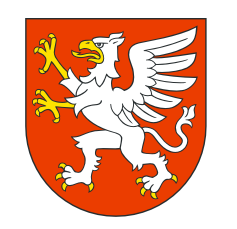 serdecznie zapraszająna szkolenie dla przedsiębiorców pt. „ BEZPIECZEŃSTWO PRACY ZALEŻY OD CIEBIE ”Termin: 15 lutego 2013 rokuMiejsce: Urząd Miejski w Dębicy, ul. Ratuszowa 2, 39-200 DębicaProgram szkoleniaFORMULARZ ZGŁOSZENIOWYSZKOLENIE PT.„ BEZPIECZEŃSTWO PRACY ZALEŻY OD CIEBIE ”Termin: 15 LUTEGO 2013 rokuMiejsce: Urząd Miejski w Dębicy, ul. Ratuszowa 2,39-200 Dębicaw godz.10-13:00Udział w szkoleniu jest bezpłatny.Zgłoszenia przyjmowane są: faksem na numer wskazany poniżejlub e-mailem (w temacie e-maila prosimy wpisać „zgłoszenie na szkolenie”):Wiesław Janowski, Wydział Przedsiębiorczości, Urząd Miejski w Dębicy,Tel. 14/683-81-27, fax 14/683-81-61 lub e- mail: wieslaw.janowski@umdebica.plDane uczestnika szkolenia:Imię i nazwisko				..................................Nazwa podmiotu zgłaszającego		....................................Kontakt (tel, e-mail) 				 ..................................         Podpis osoby delegującej ......................................... 9:45 – 10.00Rejestracja uczestników, kawa na powitanie10:00 – 10:15Powitanie uczestnikówPrzedstawiciel Urzędu Miejskiego w Dębicy oraz przedstawiciel Państwowej Inspekcji Pracy - Okręgowego Inspektoratu Pracy w Rzeszowie10:15 – 11:00Najczęstsze nieprawidłowości z zakresu prawa pracy popełniane przez pracodawców. 11.00 – 11.30Prawo pracy – zmiany od 2013 roku.11.30- 11.45Przerwa kawowa11:15 – 13:00Bezpieczeństwo i higiena pracy na stanowiskach administracyjno-biurowych.13:00 – 13:30Porady prawne.